PROJETO DE DECRETO-LEGISLATIVO 6/2019Dispõe sobre a concessão do Título Honorífico de “Cidadão Barbarense” ao Senhor Carlos Roberto Varano, dando outras providências. Autoria: Vereador Paulo Monaro.Felipe Sanches, Presidente da Câmara Municipal de Santa Bárbara d’Oeste, no uso das atribuições que lhe são conferidas pelo Art. 26, IV, da Lei Orgânica do município de Santa Bárbara d’Oeste e pelo Art. 12, I, “e”, do Regimento Interno desta Casa de Leis, faz saber que a Câmara Municipal aprovou e ele promulga o seguinte Projeto de Decreto-Legislativo:Art. 1º - Fica concedido o Título Honorífico de “Cidadão Barbarense” ao Senhor Carlos Roberto Varano.§ 1º A biografia do homenageado faz parte integrante deste Decreto-Legislativo.§ 2º Esta homenagem é de iniciativa do Vereador Paulo César Monaro. Art. 2º - A Presidência da Câmara Municipal manterá contato com o agraciado para a entrega do Diploma.Art. 3º - As despesas decorrentes da execução do presente Decreto-Legislativo correrão por conta de verba própria consignada no orçamento vigente.Art. 4º - Este Decreto-Legislativo entrará em vigor na data de sua publicação, revogadas as disposições em contrário.Plenário “Dr. Tancredo Neves”, em 26 de Junho de 2019.  PAULO CESAR MONARO“Paulo Monaro - Vereador”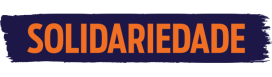 BIOGRAFIA                       Biografia de Carlos Roberto VaranoCarlos Roberto Varano, brasileiro, empresário, nascido em 1º de dezembro de 1967 na cidade paranaense de Sertanópolis, reside e está domiciliado em Santa Bárbara d’Oeste, neste estado, na rua Bárbara Isaías,1382, bairro Santa Rita de Cássia, contando, portanto, com 51 anos de idade. Filho de João Roberto Varano e Terezinha Maria Varano é casado com Ivonete Aparecida Anelli Varano, tendo o casal dois filhos: Carlos Roberto Varano Junior e João Antônio Varano. Dera início à sua trajetória profissional em 1987 ao deixar a sua família no estado em que nascera, permanecendo em São Paulo – capital - por dois anos. Após ter sido transferido, chegara a Santa Bárbara d’Oeste em 1989, tendo trabalhado por dois anos aproximadamente como bancário na agência do banco Bradesco em Americana. No mesmo ano se casara com Ivonete na cidade de Jesuítas – PR. Em 1991 decidira se despedir da vida profissional como bancário, abrindo, então, o seu próprio negócio, a sua primeira sorveteria como revendedor de sorvetes. A loja se localizava no jardim Pérola, Santa Bárbara d’Oeste, na avenida da Indústria, 694.Em meados de 1992, com a ajuda do seu antigo fornecedor, aprendera a produzir os seus próprios sorvetes. Com muito esforço, com os direitos de seu antigo trabalho e com os recursos da sua esposa, comprara o seu primeiro equipamento e alguns produtos para começar a fabricar os seus primeiros sorvetes nos fundos da sua loja, dando início assim à marca Sorvetes Tropicana.	No final do ano de 1993, com a vinda também dos seus pais para Santa Bárbara d’Oeste - a cidade do nascimento do seu primeiro filho -, expandira o seu negócio, abrindo a sua segunda loja, localizada na Rua Bárbara Isaias nº 1382, Santa Rita de Cássia. Já em 1995, com uma nova oportunidade, transferira a sua pequena fábrica para os fundos da sua segunda sorveteria, conseguindo ampliar o número de equipamento, levando consigo a sua esposa e o filho para residirem no andar acima da sua nova loja.	No decorrer dos anos que se seguiram começara a participar da Comunidade Santo Antônio da paróquia de Santo Antônio, no bairro Santa Rita de Cássia, em Santa Bárbara d’Oeste, tendo sido Ministro Extraordinário da Eucaristia, membro da equipe de eventos da qual fora o seu coordenador e, também, da qual faz parte até hoje. 	Também fora designado integrante do CAEP (Conselho Administrativo Econômico Paroquial). Também fizera parte da Associação dos Moradores de Bairro (SABSUL). 	Com o crescimento da sua empresa começara a incentivar os familiares a se tornarem parceiros seus nos negócios, abrindo assim as suas próprias sorveterias, revendendo, então, os mesmos sorvetes Tropicana.	No ano de 2006 nascera o seu segundo filho. 	Em 2008, devido ao aumento da demanda de suas vendas, fora necessário adquirir um novo terreno, tendo construído, assim, a sua nova fábrica de sorvetes, ampliando novamente o número de equipamento, sofisticando a sua fabricação no empreendimento que se situa até hoje na rua Bárbara Isaías, no bairro Santa Rita de Cássia.  Após alguns anos iniciara a expansão de seus negócios com vendas a sorveterias de Santa Bárbara d’Oeste e região. 	Por meio da sua empresa Carlos colaborara com algumas entidades, como a Casa da Criança e a APAE.	Atualmente colabora com eventos de solidariedade na região, e patrocina entidades como o Lions e o Colorado Esporte Clube assim como colabora com os esportes do município patrocinando a Associação de Santa Bárbara de Judô e o futebol amador.   	Atualmente Carlos tem ao seu lado, trabalhando com ele no desenvolvimento dos negócios na fabricação e comercialização de sorvetes os seus filhos, a sua esposa e o seu pai, juntos conduzindo com ele a sua empresa, para que ela continue progressista e crescendo juntamente com a cidade de Santa Bárbara d’Oeste que o acolhera. 	Ao final da presente biografia deseja finalizá-la com a seguinte frase: “Com Fé no Senhor e determinação de guerreiro, todos os sonhos são possíveis de se realizar”. Plenário “Dr. Tancredo Neves”, em 26 de Junho de 2019.  PAULO CESAR MONARO“Paulo Monaro - Vereador”